             Руководителям   	       образовательных                  организацийУважаемые коллеги!Отдел образования Администрации Пограничного муниципального округа  сообщает, что Управление образования и молодежной политики Уссурийского городского округа приглашает обучающихся 8-11 классов общеобразовательных учреждений Приморского края принять участие в региональной научно-практической конференции школьников  «Шаг в науку», которая состоится 25-29 марта 2024 года на базе МАОУ СОШ № 25.Конференция организуется в целях создания условий для поддержки и поощрения проектной и исследовательской деятельности обучающихся, поддержки педагогических работников, занимающихся проектной и исследовательской деятельностью с обучающимися.Направления конференции:- русский язык и литература;- история и обществознание, краеведение;- иностранные языки;- физика;- химия, биология, экология, география;- математика, информатика и информационные технологии;- технология, научно-техническое творчество.Для участи в конференции необходимо прислать заявку, тезисы до 07 марта 2024 года на электронный адрес Оргкомитета shag-v-nauku@mail.ru.Электронный вариант работы и презентацию, сопровождающую выступление, следует предоставить на электронный адрес Оргкомитета shag-v-nauku@mail.ru   до           22 марта 2024 года.Регламент выступления до 10 минут. Выступления участников сопровождаются слайдами, схемами, видеофрагментами и другими визуальными средствами.Предусмотрена оценка работ членами жюри каждой секции по пятибалльной шкале, согласно требованиям Положения.После окончания работы секции, каждый участник конференции получает именной сертификат, подтверждающий его выступление. Жюри определяет победителя и двух призеров в каждой секции. По итогам Конференции призеры награждаются дипломами различных степеней.Просим вас  довести информацию  об участии в конференции до сведения учителей, учащихся и их родителей и организовать участие.Начальник отдела образования                                                                                Н.Г. ПанковаН.В. Шичкина21716 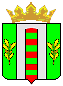 